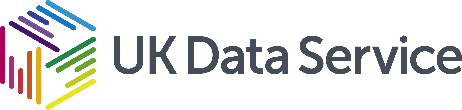 Grant Number: ES/M009998/1 Sponsor: ESRCProject title: Nurturing a lexical legacy: understanding the transition from novice-to-expert in children's reading development (Study 1)The following files have been archived:Publications: (based on this data, if any)This dataset is described in the following Open Access publication:https://onlinelibrary.wiley.com/doi/full/10.1111/cogs.12705Pagán, A., & Nation, K. (2019). Learning words via reading: contextual diversity, spacing and retrieval effects in adults. Cognitive Science, e12705File nameFile description (Short description of content, sample size, format, any linking between different types of data, i.e. survey and interviews/focus groups)Study2_DataEye-tracking experiment with multiple conditions and dependent measures, N= 68 adults. Described in full in Open Access publication.  Study2_glmecodeR code used for linear mixed effects modelling analyses, described in full in paperStudy2_materialsItems, sentences and materials used in experiment showing final lists and counterbalanced design